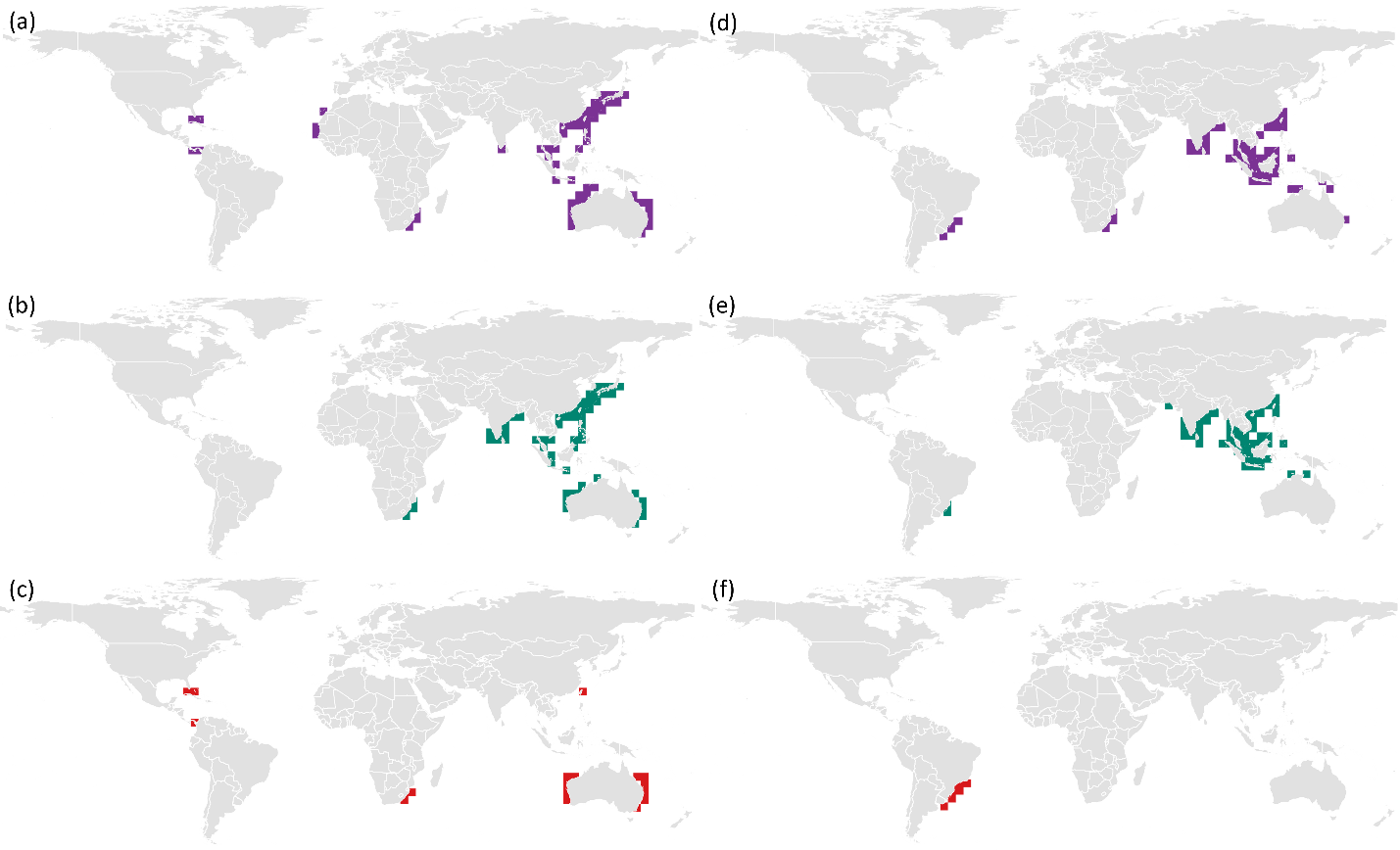 S6 Fig. Biodiversity hotspots derived for three measures of species richness.  General richness hotspots of (a) total species, (b) evolutionarily distinct (ED) species, and (c) endemic species. (d-f) Threatened subset of richness hotspots for (d) total species, (e) evolutionarily distinct (ED) species, and (f) endemic species. For each species richness measures, hotspots are defined as the richest 2.5% of grid all cells. Geographic coordinate system is in NAD83, projected coordinate system is lambert equal area, grid cell resolution is 4°. The data used for this figure under CC BY license is granted permission from the International Union for the Conservation of Nature (IUCN), original copyright 2011.